                               OBEC LIBOUCHEC, 403 35 Libouchec 211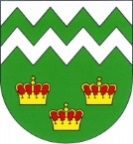                                                 okr. Ústí nad Labem                                    IČO 00266833, č.ú. 1627411/0100ŽÁDOST O POVOLENÍ UŽÍVÁNÍ VEŘEJNÉHO PROSTRANSTVÍ (Zábor)(Obecně závazná vyhláška obce Libouchec č. 7/2010)Žadatel:Název organizace	__________________________________________________________Jméno a příjmení	__________________________________________________________Adresa pro poštovní styk 	____________________________________________________Telefonické spojení		____________________________________________________IČO / RČ			______________________________Žádám o povolení užívání veřejného prostranství pro umístění:__________________________________________________________________________________________________________________________________________________________________________________________________________________________________________________________________________________________________________________________________________________________________________________________________________________________________________________________________V místě	_______________________________________________________________Ve dnech od	_____________________         do	______________________Plocha záboru celkem	________________________  m2Doplňující údaje:______________________________________________________________________________________________________________________________________________________Za dodržení stanovených podmínek bude odpovídat:Jméno a příjmení	__________________________________________________________Bydliště		__________________________________________________________Telefonická spojení	________________________________________________________    Poučení:Svým níže uvedeným podpisem se zavazuji, že neprodleně po ukončení zvláštního užívání veřejného prostranství uvedu toto prostranství do původního stavu. Jedná se zejména o odstranění skladovaného materiálu či hmotných věcí, odstranění reklamního zařízení, urovnání terénu či jeho opětovné zpevnění.Dále jsem si vědom, že při provádění zvláštního užívání nebudu znečišťovat místní a veřejně přístupné účelové komunikace a budu je využívat v souladu s příslušnými ustanoveními zákona o pozemních komunikacích v platném znění.Rovněž jsem si vědom toho, že jako žadatel nejsem oprávněn pronajaté místo dále pronajímat třetím právnickým a fyzickým osobám.Dne __________________			Podpis žadatele __________________________Podklady potřebné pro vyřízení žádosti:Přehledná situace (katastrální mapa, náčrt) s vyznačením místa záboru